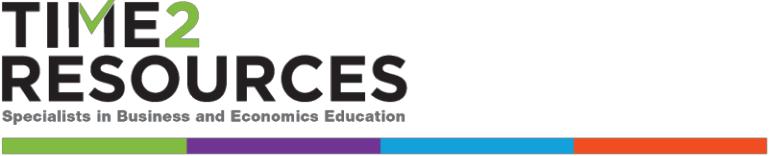 Understanding demand curvesDemand is the amount a customer is willing and able to buy, at a set price, at a given point in time.The demand curve shows the relationship between the ____________ ____________ for a good orservice, at any given ____________, over a ____________ of ____________.Firms supply goods and services. Economic agents, such as consumers, other firms and government, demand these goods and services.The relationship between quantity demanded and price is ________________________________________________________________________________________________________________________________________________________________________________________________________________________________________________________________________________________A demand curve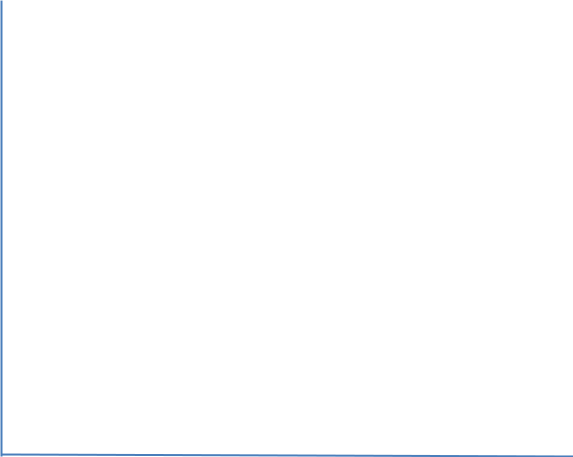 ____________ ____________= a specific point on the demand curve.A change in price is shown by a ____________ ____________the demand curve.www.time2resources.co.uk	https://youtu.be/YuV9RRqahVYA change in any factor other than price is shown by a ____________ in the demand curve. Examplesof other factors include:Summarise the key facts regarding the demand curve:__________________________________________________________________________________________________________________________________________________________________________________________________________________________________________________________________________________________________________________________________________________________________________________________________________________________________________________________________________________________________________________________________________________________________________________________________________________________________________________________________________________________________________________________________________________________________www.time2resources.co.uk	https://youtu.be/YuV9RRqahVY